        ҠАРАР                                       №32                                ПОСТАНОВЛЕНИЕ «17» апрель 2024 й.                                                                     «17» апреля 2024 г.                                                                                                                                                                                    « О внесении  изменений в Кодекс этики и служебного поведения муниципальных служащих администрации сельского поселения Микяшевский сельсовет муниципального района Давлекановский район Республики Башкортостан»Рассмотрев представление прокурора Давлекановского района, руководствуясь ст.ст. 14, 48 Федерального закона от 06.10.2003 № 131-ФЗ «Об общих принципах организации местного самоуправления в РФ»,ПОСТАНОВЛЯЮ:1.Внести в Кодекс этики и служебного поведения муниципальных служащих администрации сельского поселения Микяшевский сельсовет муниципального района Давлекановский район Республики Башкортостан, утвержденный постановлением администрации сельского поселения Микяшевский сельсовет муниципального района Давлекановский район от «28» января 2015года № 04  (далее – Кодекс этики) следующие изменения:1.1. Абзац 9 пункта 3.3. Кодекса этики изложить в следующей редакции:«сообщать в письменной форме представителю нанимателя (работодателю) о прекращении гражданства Российской Федерации либо гражданства (подданства) иностранного государства - участника международного договора Российской Федерации, в соответствии с которым иностранный гражданин имеет право находиться на муниципальной службе, в день, когда муниципальному служащему стало известно об этом, но не позднее пяти рабочих дней со дня прекращения гражданства Российской Федерации либо гражданства (подданства) иностранного государства - участника международного договора Российской Федерации, в соответствии с которым иностранный гражданин имеет право находиться на муниципальной службе».1.2. Пункт 3.3. Кодекса этики дополнить абзацем 10 следующего содержания«сообщать в письменной форме представителю нанимателя (работодателю) о приобретении гражданства (подданства) иностранного государства либо получении вида на жительство или иного документа, подтверждающего право на постоянное проживание гражданина на территории иностранного государства, в день, когда муниципальному служащему стало известно об этом, но не позднее пяти рабочих дней со дня приобретения гражданства (подданства) иностранного государства либо получения вида на жительство или иного документа, подтверждающего право на постоянное проживание гражданина на территории иностранного государства».1.3. Пункт 7.2. Кодекса этики исключить;1.4. Пункт 7.3. Кодекса этики считать пунктом 7.2.2.Контроль за исполнением постановления оставляю за собой.3.Настоящее постановление подлежит обнародованию в порядке, установленном действующим законодательством.Глава сельского поселения                                                                  А.Р.ГайзуллинБашкортостан Республикаһы Дәγләкән районы муниципаль районының Мәкәш ауыл Советы  ауыл биләмәһе хакимиәте453418,Дәγләкән районы Мәкәш ауылы, Узак  урамы  46Тел. 8(34768)3-82-17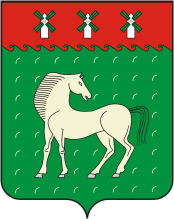 Администрация сельского поселения Микяшевский сельсовет муниципального района Давлекановский район     Республики Башкортостан453418,Давлекановский район,Микяшевоул.Центральная 46,Тел. 8(34768)3-82-17